511/3 MUSICPaper 3YEAR  2021MARKING SCHEME                  SAMIA SUBCOUNTY JOINT  EXAM  MUSIC THEORYPAPER 3MARKING SCHEME___________________________________________________SECTION A: BASIC SKILLS1 a)16 bars 									1 mark Lyricism (singability) – within voice range 					1 mark Modulation and back (well established modulation) 				2 marks - 1 mark for the new key - 1 mark for the return to the tonic Cadences (½ mark each – any two including the final and any other) 	1 mark Dynamics 									1 mark Melodic curve (½ mark) and climax (½ mark) 				1 mark Phrasing mark as a whole) 				                                   1 mark Rhythm (variation and conformity) 					          1 mark Total 09 marksb) Text setting to music (speech rhythm/accents - ½ mark for each phrase) 		 2  marks Syllabic division (½ mark – as a whole) 					½ mark Lyricism of melody (mark as a whole) 					1 mark Cadences (½ mark for final and any other) 					1 mark Suitable time signature							 ½ mark Melodic curve /climax/shape							 ½ mark Musicianship/creativity (choice of key, performance instructions, Word painting, phrasing) 							½ mark Total 06 marks      2.     Award marks as follows Chords ½ mark for each correct chord x 12 chords 				6 marks Voice leading (½mark for each voice; Alto, Tenor, Bass) 			1½ marks Correct cadences at end of each phrase @½ mark 				2 mark Voice range (mark as a whole) 						11/2 mark Progression (devoid of harmonic faults) 					3 marks Passing 6/4 chord                                                                                         1markDeduct ½ mark each for any the following faults (maximum of 5½ marks)  Consecutive perfect 5ths 							½ markParallel octaves 								½ markCrossing of parts 								½ markVoice overlapping 								½ markSpacing 									½ markDoubled 3rds in major chords						½ markDoubled leading 								½ markWrong use of  2nd inversion chords 				      	            ½ markWrong rhythms/note values (mark as a whole) 				½ mark Stems (mark as a whole) 							½ mark Exposed 5ths or 8ves 								½ markFrom unison to 5ths or 8ves and vice versa 					½ markHidden 5ths to octaves and vice versa 					½ markOthers –missing key signature, missing double bar lines 			½ markIf all the chords are wrong, then no harmony. Total 15 marks         If 7 chords wrong, no marks for Voice Leading and Progression3.  a) Ohangla-Luo        Gitiiro-Gikuyu        - entabanana- gusii                                                            1 x 3   (3 marks)b)      It facilitates the distribution of rolesMakes mastery of text easierInvolves the whole group-full participatin of all members.Keeps participants alert incase of key change and entriesGreater variety of texture Pitching is easily set by the soloistMakes the performance interestingAllows soloist a break before the next sectionAllows for spontaneous improvisation/creativity by soloist               1 x 4    (4mks)c)  These are idiophones that produce sound through vibration of the whole body. (2mk)						(d) -oral transmission of song- adjudicators comments-use of stage-interaction of communities/ intermarriages                    1x2e)  Making work easyTo mock the lazy workersTo thank god for a good harvestTo encourage / congradulate the hard workers       1x34. William byrdState any two factors that influenced byrd as a composer       (2 mks)His association with Thomas tallisWas made a gentleman of the royal chapelHis association with catholic and Anglican churchLicenced by queen to print and sell musicStudie at the musical establishment of the chapel royalState any three of his contribution to instrumental music   (3 mks)FantasiesVariationDancesConsort for violsGrounds for virginalsName any two of his contemporaries      (2 mks)Thomas tallisLassusVictoriaThomas morleyWeekliesJOSEPH HAYDNWhy is hayden refers to as fathe of symphony.     Give three reasons    (3 mks) Composed 1o4 symphoniesEstablished general layout of symphony orchestraStandardized the sonata formas the first movement of the symphonyIdentified his symphonies with nicknamesHe added minuet as the dance in the 3rd movement of the symphonyIncreases the size of the orchestra in his symphonies by adding more instrumentse.g the wood winds and brassName the title of haydns two  most popular oratorios      (2 mks)The seasonsThe creationName two limitations of patronage to haydns music career  (2mks)Haydn felt very restrictedHe was cut off from the worldFRANZ LISZTState the nationality of List      (1mk)hungarianDescribe les preludes                (2 mks)The basic motive is treated as a majestic melody in one section as a match, including section. Name any two examples of lists piano works  (2 mks)Sonata in B minorHungarian dancesTwo piano concertosArrangement of songs and operatic ariasName any two contemporaries of lisztWagnerChopinBarliozMendelssohnDvorakSmetanaBELLA BARTOKIn which period of western music history did he compose    (1mk)20th CState any three factors that influenced Bartoks music compositions  (3 mks)Othe composers like Berlioz, LizstThe second Viennese music school influenced himHungarian and Rumanian folk musicHis parents, his father was a lover of musicHis mother workd as a piano teacherWhat is night music?         (2 mks)An avocation of night sounds of the central European countrysideWhich instrument is Bartok associated with?      (1 mk)pianoPRESCRIBED AFRICAN MUSIC.     (10 mks)(Chivoti by Diwani Nzaro from you tube)What type of african performance is this recording?    (1mk)Solo instrumental accampaniedExplain three roles of the main medium       (3mks)Carry the main melodic linePlay the role of call and responsePitch the performanceIdentify the communityPlays the ornamentIdentify the two styles of perfoemnce evident in the recording    (2 mk)Call and respose styleSolo accompaniedExplain how climax has been achieved  in the performance   (2 mks)Ornaments at the end and abrupt endingThe high pitch of the chivotiat the end-  The ending is ubruptHigh pitched ascending glissando by chivotiPRESCRIBED WESTERN WORKThe presence of the falalala refrain which is repeated                                                                                                                                1 markii) Identify the melodic devices used in the following sections in the music       Bars 53-56 in the tenor voice.                 Melisma          Bar 75 in the Bass and Alto voices.                   Unison                                                                                         1 x 2 = 2 marksiii) State THREE contrasting features between the first and second refrains of the work.iv.Binary form A//B. bar1-35 sectionA. Bar 36-77. Section B.v.Cut common time 2/2 time                      Unprepaed analysis  .                                                                                                                  1x 3  (3mks) 7.(a).  For what medium is this piece written?     Piano      (1mk)(b) . Using bar numbers outline the form of the music. 				(2 marks)      Rondo form   A bar 1-8  B bar 9-16  A bar 17-24  C bar 25-32  A bar 33-40             (mark as a whole)(C). Outline the key scheme of the music.						Bar 1-24 C majorBar 25-30 A minorBar 31-40 C major                   ( ½ a mark each total 1 ½ marks)(d). Using bar numbers and parts, identify where the following compositional devices have been used: 								(i) Sequence 1-4, 5-8 ,9-14(ii) Scalic motion  - Bar 1, 2, 3, 17, 18,19 in the bass stave         ( ½ a mark each total 1  mark)(e) Describe the range of the music. 						( ½ mark) Compound sixth/ E-upper CSECTION C: GENERAL MUSIC KNOWLEDGE(a) (i) Differentiate between a whole consort and a broken consort (2 marks)   Whole consort- When the instruments in the ensemble are all of the same family   Broken consort- When the the instruments in the ensemble belong to more than one family                                                                                                                                1 x 2 (2mks)(ii)Outline three ways through which hip-hop music has influenced the performance of traditional dances in Kenya.						Incorporation of modern dance styles into Kenyan dances hence affecting originality Use of modern costumes in the Kenyan dances.-Modernization of instruments used-Modern Dance patterns and formations now used in Kenya dances       1 x 3 (3mks).(b) Outline  four factors that influence the quality of sound produced on a traditional African fiddle.    (4 marks)- Fingering technique-Length of string- Bowing technique- Material of bow-Type of string-Type of resonator e.g wooden and metallic.-Type of bridge.                                                 1  x 4  (4mks)(iv) (a) The following melody is written for a trumpet in B flat. Rewrite it in its concert pitch.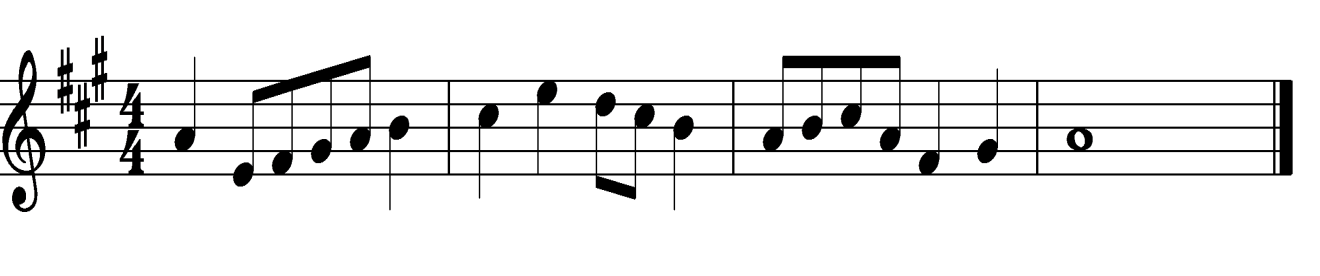        Rewrite the melody in the key of G major.					         1 mark for every correctly written bar plus key signature      1  x 4  (4mks)(d) Name any three composers of the Kenya national anthem.		(3 marks)		Peter KibukosyaGeorge Senoga ZakeGraham HyslopThomas KalumeWashington Omondi                                                 1  x 3  (3mks)1ST REFRAIN2ND REFRAIN12 bars long15 bars longEnds on A major chordEnds on A major chordHomophonic in texturePolyphonic in textureHas mostly dotted rhythmsHas mostly simple rhythmsStarts mp – cresc –f –dimStarts mp – cresc –f –dimUses imitationUses imitation